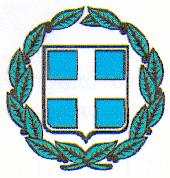 Δελτίο ΤύπουΘέμα: Δημόσια Παρουσίαση Απολογισμού Διοίκησης ΓΝ Λασιθίου-ΓΝ-ΚΥ Νεαπόλεως «Διαλυνάκειο Η δημόσια λογοδοσία, η διαφάνεια και η ενημέρωση των πολιτών για τις ενέργειες των δημοσίων φορέων αποτελεί κεντρικό στόχο και επιδίωξη υψηλής προτεραιότητας για την πολιτική ηγεσία του Υπουργείου Υγείας, τη Διοίκηση της 7ης ΥΠΕ Κρήτης και τη Διοίκηση του ΓΝ Λασιθίου-ΚΥ Νεαπόλεως «Διαλυνάκειο». Προς την κατεύθυνση αυτή, η Διοίκηση του ΓΝ Λασιθίου-ΚΥ Νεαπόλεως «Διαλυνάκειο» διοργανώνει εκδήλωση για τη Δημόσια Παρουσίαση του Απολογισμού και των Πεπραγμένων των τεσσάρων νοσοκομείων του Ν. Λασιθίου για τη διετία 2016-2018.Η εκδήλωση, η οποία πραγματοποιείται για πρώτη φορά στο νομό μας, θα λάβει χώρα το Σάββατο 13 Απριλίου 2019 και ώρα 11:00 π.μ. στην Αίθουσα του Εμπορικού Επιμελητηρίου Αγίου Νικολάου, παρουσία του Υπουργού Υγείας, του Αναπληρωτή Υπουργού Υγείας, της Διοίκησης της 7ης Υγειονομικής Περιφέρειας Κρήτης και των προσκεκλημένων τοπικών αρχών, φορέων και μέσων μαζικής ενημέρωσης.Με ιδιαίτερη τιμή, προσκαλούμε όλους τους πολίτες του να παραστούν και να συμμετάσχουν στη δημόσια συζήτηση που θα ακολουθήσει. Πριν από την εκδήλωση απολογισμού, θα πραγματοποιηθούν τα εγκαίνια της Μονάδας Κατ΄ Οίκον Νοσηλείας Ογκολογικών Ασθενών Αγίου Νικολάου-Νεαπόλεως στο ΓΝ-ΚΥ Νεαπόλεως «Διαλυνάκειο» (ώρα 10:00 πμ) και τα εγκαίνια της 1ης Τοπικής Μονάδας Υγείας (ΤΟ.Μ.Υ.) Αγίου Νικολάου στο Κέντρο Ψυχικής Υγείας Αγίου Νικολάου (ώρα 10:30 πμ).Επισυνάπτεται σχετική πρόσκληση και συνοπτικό πρόγραμμα των εκδηλώσεων.Η Διοικήτρια του ΓΝ Λασιθίου-ΓΝ-ΚΥ Νεαπόλεως «Διαλυνάκειο»Μαρία ΣπινθούρηΟ Αναπληρωτής Διοικητής του ΓΝ-ΚΥ ΙεράπετραςΓεώργιος ΑρακαδάκηςΟ Αναπληρωτής Διοικητής του ΓΝ-ΚΥ ΣητείαςΕμμανουήλ ΜιχελάκηςΟ Αναπληρωτής Διοικητής του ΓΝ-ΚΥ Νεαπόλεως «Διαλυνάκειο»Νικόλαος Παντιέρας